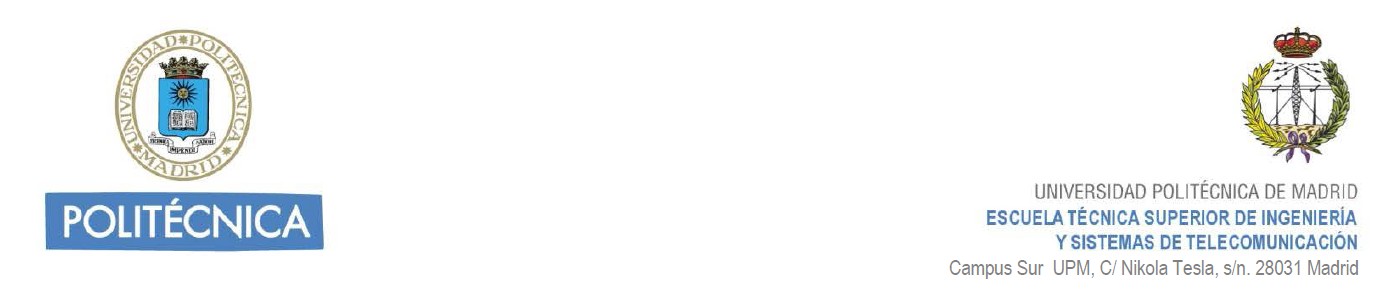 ANTEPROYECTO DEL PROYECTO FIN DE GRADODEPARTAMENTO: ……………………………………………………………………………………TITULACIÓN: ………………………………………………………………………………………….APELLIDOS ALUMNO: ……………………………………………………………………………….NOMBRE ALUMNO: ………………………………………………………………………………….DNI: ………………………..	correo: …………………………………..…….@alumnos.upm.esTEMA: …………………………………………………………………………………………………..TÍTULO PREVISTO: …………………..……………………………………………………………………………………………………………………………………………………………………TÍTULO PREVISTO EN INGLÉS (obligatorio): ………………………………………….....……………………………………………………………………………………………………………FECHA PREVISTA EXAMEN: ……………………………………………………………………….PROPUESTA DE MIEMBROS DEL TRIBUNAL:TUTOR: ………………………………………………………………………………………. SECRETARIO: …………………………………………………  V.ºB.º: ……….…PRESIDENTE:  Si PFG externo:DIRECTOR: ……………………………………………………………………………………Empresa/Organismo: ………………………………………………………………………..Financiación: Dpto.: ……..	Escuela: …….Otros: ………………………………………….DESCRIPCIÓN DEL PFG (longitud mínima dos páginas)INTRODUCCIÓNEn el que se describe el contexto general del proyecto.OBJETIVOS.En el que se describe el resultado buscado del proyecto.ESPECIFICACIONES Y RESTRICCIONES DE DISEÑOEn el que se determinan los condicionantes tecnológicos, económicos, ambientales, normativas, etc.METODOLOGÍA DE TRABAJO PROPUESTAEn el que se describe la tecnología, normativas o métodos que se van a utilizar.DESGLOSE DE TAREAS Y CRONOGRAMAEn el que se planifica las actividades, su secuenciación y su duración con fechas.RECURSOS PREVISTOSEn el que se detallan los recursos que se van a utilizar.PRESUPUESTO (SI ES EL CASO)BIBLIOGRAFÍAEl alumno se compromete a realizar un proyecto original, referenciando en todo caso el origen de la información utilizada, para no incurrir en casos de plagio.Fdo.:La memoria se va a redactar en idioma:ESPAÑOLINGLÉS El proyecto se va a defender en idioma:ESPAÑOLINGLÉS Fecha: Tutor:Fdo.:	Aprobado por la Comisión de Ordenación Académica:Fecha: 